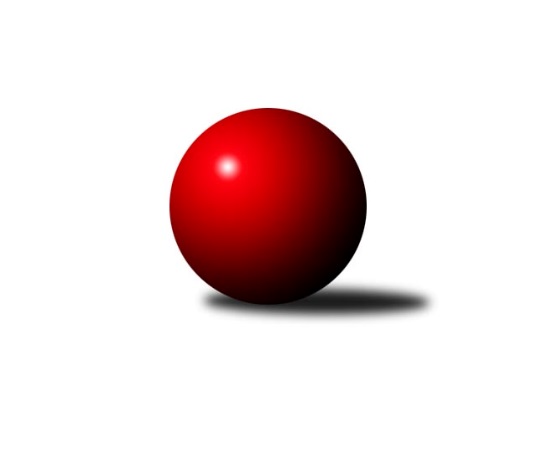 Č.8Ročník 2012/2013	10.6.2024 1. KLM 2012/2013Statistika 8. kolaTabulka družstev:		družstvo	záp	výh	rem	proh	skore	sety	průměr	body	plné	dorážka	chyby	1.	SKK  Náchod	8	7	0	1	46.0 : 18.0 	(121.5 : 70.5)	3470	14	2242	1228	9.5	2.	TJ Spartak Přerov˝A˝	8	4	2	2	35.0 : 29.0 	(108.0 : 84.0)	3415	10	2259	1156	13.6	3.	TJ Třebíč	8	5	0	3	35.0 : 29.0 	(96.0 : 96.0)	3384	10	2225	1160	14.4	4.	TJ Sokol Husovice	8	4	1	3	32.0 : 32.0 	(102.5 : 89.5)	3415	9	2222	1194	11.8	5.	TJ Jiskra Kovářská	8	4	1	3	30.0 : 34.0 	(91.0 : 101.0)	3338	9	2187	1151	19.1	6.	TJ Sokol Kolín	8	4	0	4	35.0 : 29.0 	(98.0 : 94.0)	3329	8	2188	1141	12.4	7.	KK PSJ Jihlava	8	4	0	4	35.0 : 29.0 	(94.0 : 98.0)	3196	8	2119	1076	18.4	8.	KK Slavoj Praha	8	4	0	4	31.0 : 33.0 	(86.0 : 106.0)	3345	8	2204	1142	11.8	9.	TJ Centropen Dačice	8	3	1	4	27.0 : 37.0 	(90.0 : 102.0)	3343	7	2203	1140	14.4	10.	TJ Sokol KARE Luhačovice˝A˝	8	2	1	5	26.0 : 38.0 	(91.5 : 100.5)	3304	5	2191	1114	19.4	11.	SKK Svijany  Vrchlabí	8	2	0	6	27.0 : 37.0 	(88.0 : 104.0)	3351	4	2238	1114	14.3	12.	TJ Valašské Meziříčí	8	2	0	6	25.0 : 39.0 	(85.5 : 106.5)	3400	4	2229	1171	12.6Tabulka doma:		družstvo	záp	výh	rem	proh	skore	sety	průměr	body	maximum	minimum	1.	KK PSJ Jihlava	5	4	0	1	27.0 : 13.0 	(65.5 : 54.5)	3434	8	3484	3368	2.	TJ Sokol Kolín	5	4	0	1	26.0 : 14.0 	(61.0 : 59.0)	3354	8	3411	3291	3.	TJ Centropen Dačice	5	3	1	1	22.0 : 18.0 	(66.0 : 54.0)	3346	7	3432	3302	4.	SKK  Náchod	3	3	0	0	21.0 : 3.0 	(52.5 : 19.5)	3584	6	3623	3563	5.	TJ Jiskra Kovářská	3	3	0	0	16.0 : 8.0 	(43.0 : 29.0)	3334	6	3351	3312	6.	TJ Třebíč	4	3	0	1	18.0 : 14.0 	(48.0 : 48.0)	3406	6	3529	3308	7.	KK Slavoj Praha	4	3	0	1	18.0 : 14.0 	(46.0 : 50.0)	3347	6	3403	3292	8.	TJ Spartak Přerov˝A˝	5	2	2	1	21.0 : 19.0 	(63.0 : 57.0)	3426	6	3498	3375	9.	SKK Svijany  Vrchlabí	3	2	0	1	16.0 : 8.0 	(41.0 : 31.0)	3444	4	3455	3425	10.	TJ Sokol KARE Luhačovice˝A˝	3	2	0	1	14.0 : 10.0 	(40.0 : 32.0)	3437	4	3505	3337	11.	TJ Sokol Husovice	4	2	0	2	15.0 : 17.0 	(50.0 : 46.0)	3371	4	3421	3313	12.	TJ Valašské Meziříčí	4	1	0	3	12.0 : 20.0 	(43.0 : 53.0)	3443	2	3594	3310Tabulka venku:		družstvo	záp	výh	rem	proh	skore	sety	průměr	body	maximum	minimum	1.	SKK  Náchod	5	4	0	1	25.0 : 15.0 	(69.0 : 51.0)	3447	8	3610	3362	2.	TJ Sokol Husovice	4	2	1	1	17.0 : 15.0 	(52.5 : 43.5)	3426	5	3518	3321	3.	TJ Spartak Přerov˝A˝	3	2	0	1	14.0 : 10.0 	(45.0 : 27.0)	3411	4	3543	3245	4.	TJ Třebíč	4	2	0	2	17.0 : 15.0 	(48.0 : 48.0)	3379	4	3478	3278	5.	TJ Jiskra Kovářská	5	1	1	3	14.0 : 26.0 	(48.0 : 72.0)	3339	3	3442	3231	6.	TJ Valašské Meziříčí	4	1	0	3	13.0 : 19.0 	(42.5 : 53.5)	3389	2	3543	3286	7.	KK Slavoj Praha	4	1	0	3	13.0 : 19.0 	(40.0 : 56.0)	3345	2	3480	3260	8.	TJ Sokol KARE Luhačovice˝A˝	5	0	1	4	12.0 : 28.0 	(51.5 : 68.5)	3278	1	3405	3173	9.	TJ Sokol Kolín	3	0	0	3	9.0 : 15.0 	(37.0 : 35.0)	3321	0	3428	3262	10.	KK PSJ Jihlava	3	0	0	3	8.0 : 16.0 	(28.5 : 43.5)	3116	0	3315	2726	11.	TJ Centropen Dačice	3	0	0	3	5.0 : 19.0 	(24.0 : 48.0)	3342	0	3416	3295	12.	SKK Svijany  Vrchlabí	5	0	0	5	11.0 : 29.0 	(47.0 : 73.0)	3333	0	3426	3234Tabulka podzimní části:		družstvo	záp	výh	rem	proh	skore	sety	průměr	body	doma	venku	1.	SKK  Náchod	8	7	0	1	46.0 : 18.0 	(121.5 : 70.5)	3470	14 	3 	0 	0 	4 	0 	1	2.	TJ Spartak Přerov˝A˝	8	4	2	2	35.0 : 29.0 	(108.0 : 84.0)	3415	10 	2 	2 	1 	2 	0 	1	3.	TJ Třebíč	8	5	0	3	35.0 : 29.0 	(96.0 : 96.0)	3384	10 	3 	0 	1 	2 	0 	2	4.	TJ Sokol Husovice	8	4	1	3	32.0 : 32.0 	(102.5 : 89.5)	3415	9 	2 	0 	2 	2 	1 	1	5.	TJ Jiskra Kovářská	8	4	1	3	30.0 : 34.0 	(91.0 : 101.0)	3338	9 	3 	0 	0 	1 	1 	3	6.	TJ Sokol Kolín	8	4	0	4	35.0 : 29.0 	(98.0 : 94.0)	3329	8 	4 	0 	1 	0 	0 	3	7.	KK PSJ Jihlava	8	4	0	4	35.0 : 29.0 	(94.0 : 98.0)	3196	8 	4 	0 	1 	0 	0 	3	8.	KK Slavoj Praha	8	4	0	4	31.0 : 33.0 	(86.0 : 106.0)	3345	8 	3 	0 	1 	1 	0 	3	9.	TJ Centropen Dačice	8	3	1	4	27.0 : 37.0 	(90.0 : 102.0)	3343	7 	3 	1 	1 	0 	0 	3	10.	TJ Sokol KARE Luhačovice˝A˝	8	2	1	5	26.0 : 38.0 	(91.5 : 100.5)	3304	5 	2 	0 	1 	0 	1 	4	11.	SKK Svijany  Vrchlabí	8	2	0	6	27.0 : 37.0 	(88.0 : 104.0)	3351	4 	2 	0 	1 	0 	0 	5	12.	TJ Valašské Meziříčí	8	2	0	6	25.0 : 39.0 	(85.5 : 106.5)	3400	4 	1 	0 	3 	1 	0 	3Tabulka jarní části:		družstvo	záp	výh	rem	proh	skore	sety	průměr	body	doma	venku	1.	TJ Centropen Dačice	0	0	0	0	0.0 : 0.0 	(0.0 : 0.0)	0	0 	0 	0 	0 	0 	0 	0 	2.	TJ Jiskra Kovářská	0	0	0	0	0.0 : 0.0 	(0.0 : 0.0)	0	0 	0 	0 	0 	0 	0 	0 	3.	KK Slavoj Praha	0	0	0	0	0.0 : 0.0 	(0.0 : 0.0)	0	0 	0 	0 	0 	0 	0 	0 	4.	SKK Svijany  Vrchlabí	0	0	0	0	0.0 : 0.0 	(0.0 : 0.0)	0	0 	0 	0 	0 	0 	0 	0 	5.	TJ Sokol Kolín	0	0	0	0	0.0 : 0.0 	(0.0 : 0.0)	0	0 	0 	0 	0 	0 	0 	0 	6.	TJ Sokol KARE Luhačovice˝A˝	0	0	0	0	0.0 : 0.0 	(0.0 : 0.0)	0	0 	0 	0 	0 	0 	0 	0 	7.	TJ Spartak Přerov˝A˝	0	0	0	0	0.0 : 0.0 	(0.0 : 0.0)	0	0 	0 	0 	0 	0 	0 	0 	8.	TJ Valašské Meziříčí	0	0	0	0	0.0 : 0.0 	(0.0 : 0.0)	0	0 	0 	0 	0 	0 	0 	0 	9.	SKK  Náchod	0	0	0	0	0.0 : 0.0 	(0.0 : 0.0)	0	0 	0 	0 	0 	0 	0 	0 	10.	KK PSJ Jihlava	0	0	0	0	0.0 : 0.0 	(0.0 : 0.0)	0	0 	0 	0 	0 	0 	0 	0 	11.	TJ Sokol Husovice	0	0	0	0	0.0 : 0.0 	(0.0 : 0.0)	0	0 	0 	0 	0 	0 	0 	0 	12.	TJ Třebíč	0	0	0	0	0.0 : 0.0 	(0.0 : 0.0)	0	0 	0 	0 	0 	0 	0 	0 Zisk bodů pro družstvo:		jméno hráče	družstvo	body	zápasy	v %	dílčí body	sety	v %	1.	Zdeněk Vymazal 	TJ Sokol Husovice 	7	/	8	(88%)	24	/	32	(75%)	2.	Daniel Neumann 	SKK  Náchod 	6	/	7	(86%)	21	/	28	(75%)	3.	Jiří Němec 	TJ Sokol Kolín  	6	/	7	(86%)	17	/	28	(61%)	4.	Vlastimil Bělíček 	TJ Spartak Přerov˝A˝ 	6	/	8	(75%)	26	/	32	(81%)	5.	Zdeněk Gartus 	KK Slavoj Praha 	6	/	8	(75%)	21	/	32	(66%)	6.	Kamil Nestrojil 	TJ Třebíč 	6	/	8	(75%)	20.5	/	32	(64%)	7.	Radim Metelka 	TJ Valašské Meziříčí 	6	/	8	(75%)	20	/	32	(63%)	8.	Robert Pevný 	TJ Třebíč 	6	/	8	(75%)	20	/	32	(63%)	9.	Milan Blecha 	TJ Centropen Dačice 	6	/	8	(75%)	19.5	/	32	(61%)	10.	Jiří Partl 	KK PSJ Jihlava 	5	/	6	(83%)	15.5	/	24	(65%)	11.	Jiří Mrlík 	TJ Sokol KARE Luhačovice˝A˝ 	5	/	7	(71%)	18	/	28	(64%)	12.	Martin Kovář 	SKK  Náchod 	5	/	7	(71%)	17	/	28	(61%)	13.	Martin Pejčoch 	TJ Jiskra Kovářská 	5	/	7	(71%)	16.5	/	28	(59%)	14.	Daniel Braun 	KK PSJ Jihlava 	5	/	7	(71%)	16.5	/	28	(59%)	15.	Václav Rychtařík ml.	KK PSJ Jihlava 	5	/	7	(71%)	14.5	/	28	(52%)	16.	Michal Markus 	TJ Sokol KARE Luhačovice˝A˝ 	5	/	8	(63%)	19.5	/	32	(61%)	17.	Petr Dobeš ml.	TJ Třebíč 	5	/	8	(63%)	19	/	32	(59%)	18.	Jaroslav Hažva 	SKK  Náchod 	5	/	8	(63%)	18.5	/	32	(58%)	19.	Vlado Žiško 	SKK Svijany  Vrchlabí 	5	/	8	(63%)	18.5	/	32	(58%)	20.	Jan Pelák 	TJ Sokol Kolín  	5	/	8	(63%)	17.5	/	32	(55%)	21.	Roman Weiss 	TJ Sokol Kolín  	5	/	8	(63%)	17	/	32	(53%)	22.	Jiří Radil 	TJ Sokol Husovice 	5	/	12	(42%)	22	/	48	(46%)	23.	Dušan Ryba 	TJ Sokol Husovice 	4	/	5	(80%)	13	/	20	(65%)	24.	Jiří Hetych ml.	SKK  Náchod 	4	/	5	(80%)	13	/	20	(65%)	25.	Michal Rolf 	SKK Svijany  Vrchlabí 	4	/	5	(80%)	12	/	20	(60%)	26.	Jiří Kudela 	TJ Spartak Přerov˝A˝ 	4	/	6	(67%)	14	/	24	(58%)	27.	Ladislav Beránek 	SKK  Náchod 	4	/	6	(67%)	13.5	/	24	(56%)	28.	Vladimír Výrek 	TJ Valašské Meziříčí 	4	/	6	(67%)	11	/	24	(46%)	29.	Petr Pavlík 	KK Slavoj Praha 	4	/	6	(67%)	10	/	24	(42%)	30.	Tomáš Cabák 	TJ Valašské Meziříčí 	4	/	7	(57%)	16	/	28	(57%)	31.	Stanislav Partl 	KK PSJ Jihlava 	4	/	7	(57%)	15	/	28	(54%)	32.	David Junek 	TJ Jiskra Kovářská 	4	/	7	(57%)	15	/	28	(54%)	33.	Petr Benedikt 	KK PSJ Jihlava 	4	/	7	(57%)	14.5	/	28	(52%)	34.	David Hobl 	SKK Svijany  Vrchlabí 	4	/	8	(50%)	17.5	/	32	(55%)	35.	Kamil Fiebinger 	SKK Svijany  Vrchlabí 	4	/	8	(50%)	16	/	32	(50%)	36.	Anton Stašák 	KK Slavoj Praha 	4	/	8	(50%)	15	/	32	(47%)	37.	Jiří Kudláček 	TJ Sokol KARE Luhačovice˝A˝ 	4	/	8	(50%)	14.5	/	32	(45%)	38.	Martin Kozel st.	KK Slavoj Praha 	4	/	8	(50%)	14	/	32	(44%)	39.	Zdeněk Říha 	SKK Svijany  Vrchlabí 	4	/	8	(50%)	13	/	32	(41%)	40.	Roman Straka 	SKK  Náchod 	3	/	5	(60%)	13	/	20	(65%)	41.	Jindřich Lauer 	TJ Sokol Kolín  	3	/	5	(60%)	9	/	20	(45%)	42.	Václav Mazur 	TJ Spartak Přerov˝A˝ 	3	/	6	(50%)	15.5	/	24	(65%)	43.	Karel Novák 	TJ Centropen Dačice 	3	/	6	(50%)	13	/	24	(54%)	44.	Vlastimil Zeman ml. ml.	TJ Jiskra Kovářská 	3	/	6	(50%)	11	/	24	(46%)	45.	Jiří Axman ml. ml.	TJ Sokol Husovice 	3	/	7	(43%)	18	/	28	(64%)	46.	Petr Holý 	SKK  Náchod 	3	/	7	(43%)	17.5	/	28	(63%)	47.	Jakub Pleban 	TJ Spartak Přerov˝A˝ 	3	/	7	(43%)	14.5	/	28	(52%)	48.	Vlastimil Zeman st. 	TJ Jiskra Kovářská 	3	/	7	(43%)	14.5	/	28	(52%)	49.	Martin Švorba 	TJ Sokol Kolín  	3	/	7	(43%)	14	/	28	(50%)	50.	Jiří Mikoláš 	TJ Třebíč 	3	/	7	(43%)	12.5	/	28	(45%)	51.	David Volek 	TJ Valašské Meziříčí 	3	/	7	(43%)	12	/	28	(43%)	52.	Tomáš Valík 	KK PSJ Jihlava 	3	/	7	(43%)	12	/	28	(43%)	53.	Milan Kabelka 	TJ Centropen Dačice 	3	/	8	(38%)	17	/	32	(53%)	54.	Jiří Malínek 	TJ Centropen Dačice 	3	/	8	(38%)	14.5	/	32	(45%)	55.	Roman Goldemund 	TJ Spartak Přerov˝A˝ 	3	/	8	(38%)	13.5	/	32	(42%)	56.	Luboš Gassmann 	TJ Valašské Meziříčí 	3	/	8	(38%)	13.5	/	32	(42%)	57.	Jiří Staněk 	TJ Sokol KARE Luhačovice˝A˝ 	3	/	8	(38%)	13.5	/	32	(42%)	58.	Václav Rypel 	TJ Třebíč 	3	/	8	(38%)	12	/	32	(38%)	59.	Radek Polách 	TJ Sokol KARE Luhačovice˝A˝ 	3	/	8	(38%)	12	/	32	(38%)	60.	Pavel Vymazal 	TJ Sokol Husovice 	2	/	2	(100%)	5	/	8	(63%)	61.	Filip Dejda 	TJ Sokol Kolín  	2	/	4	(50%)	9	/	16	(56%)	62.	Jiří Hendrych 	TJ Spartak Přerov˝A˝ 	2	/	4	(50%)	8.5	/	16	(53%)	63.	Stanislav Tichý 	KK Slavoj Praha 	2	/	4	(50%)	8	/	16	(50%)	64.	Stanislav Březina 	KK Slavoj Praha 	2	/	4	(50%)	5	/	16	(31%)	65.	Milan Hrouda 	TJ Jiskra Kovářská 	2	/	4	(50%)	4.5	/	16	(28%)	66.	Jaroslav Tejml 	TJ Jiskra Kovářská 	2	/	5	(40%)	10	/	20	(50%)	67.	Petr Dvořák 	TJ Jiskra Kovářská 	2	/	5	(40%)	8	/	20	(40%)	68.	Karel Uhlíř 	TJ Třebíč 	2	/	6	(33%)	11	/	24	(46%)	69.	Pavel Kubálek 	TJ Sokol KARE Luhačovice˝A˝ 	2	/	7	(29%)	13	/	28	(46%)	70.	Václav Zajíc 	TJ Centropen Dačice 	2	/	7	(29%)	12.5	/	28	(45%)	71.	Libor Škoula 	TJ Sokol Husovice 	2	/	8	(25%)	13	/	32	(41%)	72.	Pavel Nežádal 	SKK Svijany  Vrchlabí 	2	/	8	(25%)	10	/	32	(31%)	73.	Petr Vojtíšek 	TJ Centropen Dačice 	1	/	1	(100%)	2	/	4	(50%)	74.	Milan Kanda 	TJ Spartak Přerov˝A˝ 	1	/	2	(50%)	4	/	8	(50%)	75.	Tomáš Bártů 	TJ Centropen Dačice 	1	/	3	(33%)	6.5	/	12	(54%)	76.	Petr Pavelka ml 	TJ Spartak Přerov˝A˝ 	1	/	3	(33%)	5	/	12	(42%)	77.	Jan Machálek st.	TJ Sokol Husovice 	1	/	3	(33%)	4.5	/	12	(38%)	78.	Dalibor Tuček 	TJ Valašské Meziříčí 	1	/	4	(25%)	6	/	16	(38%)	79.	Robert Petera 	TJ Sokol Kolín  	1	/	6	(17%)	9.5	/	24	(40%)	80.	Jiří Bartoníček 	KK Slavoj Praha 	1	/	8	(13%)	13	/	32	(41%)	81.	Dalibor Matyáš 	TJ Spartak Přerov˝A˝ 	0	/	1	(0%)	2	/	4	(50%)	82.	Petr Kudláček 	TJ Sokol KARE Luhačovice˝A˝ 	0	/	1	(0%)	1	/	4	(25%)	83.	Michal Juroška 	TJ Valašské Meziříčí 	0	/	1	(0%)	0	/	4	(0%)	84.	Mojmír Holec 	TJ Centropen Dačice 	0	/	1	(0%)	0	/	4	(0%)	85.	Arnošt Werschall 	TJ Jiskra Kovářská 	0	/	2	(0%)	1	/	8	(13%)	86.	Ondřej Topič 	TJ Valašské Meziříčí 	0	/	3	(0%)	4	/	12	(33%)	87.	Jiří Divila ml. 	TJ Spartak Přerov˝A˝ 	0	/	3	(0%)	4	/	12	(33%)	88.	Jakub Zdražil 	KK PSJ Jihlava 	0	/	3	(0%)	4	/	12	(33%)	89.	Roman Pek 	SKK Svijany  Vrchlabí 	0	/	3	(0%)	1	/	12	(8%)	90.	Petr Žahourek 	TJ Centropen Dačice 	0	/	6	(0%)	5	/	24	(21%)Průměry na kuželnách:		kuželna	průměr	plné	dorážka	chyby	výkon na hráče	1.	SKK Nachod, 1-4	3499	2247	1252	11.5	(583.3)	2.	TJ Valašské Meziříčí, 1-4	3460	2264	1195	12.1	(576.7)	3.	KK PSJ Jihlava, 1-4	3425	2253	1171	17.4	(571.0)	4.	Vrchlabí, 1-4	3423	2235	1187	10.7	(570.6)	5.	TJ Sokol Luhačovice, 1-4	3405	2256	1149	16.0	(567.6)	6.	TJ Spartak Přerov, 1-6	3401	2242	1158	15.7	(566.9)	7.	TJ Třebíč, 1-4	3376	2209	1166	14.6	(562.7)	8.	KK Slavia Praha, 1-4	3342	2200	1141	10.3	(557.0)	9.	TJ Sokol Husovice, 1-4	3339	2203	1136	15.1	(556.6)	10.	TJ Sokol Kolín, 1-4	3330	2189	1140	13.6	(555.1)	11.	TJ Centropen Dačice, 1-4	3326	2196	1129	14.2	(554.4)	12.	Kuželna Golf Club, 1-4	3203	2127	1076	19.5	(533.8)Nejlepší výkony na kuželnách:SKK Nachod, 1-4SKK  Náchod	3623	5. kolo	Jaroslav Hažva 	SKK  Náchod	635	5. koloSKK  Náchod	3565	3. kolo	Petr Holý 	SKK  Náchod	633	3. koloSKK  Náchod	3563	7. kolo	David Junek 	TJ Jiskra Kovářská	622	5. koloTJ Jiskra Kovářská	3425	5. kolo	Daniel Neumann 	SKK  Náchod	622	3. koloTJ Centropen Dačice	3416	7. kolo	Petr Holý 	SKK  Náchod	612	5. koloTJ Sokol KARE Luhačovice˝A˝	3405	3. kolo	Martin Kovář 	SKK  Náchod	611	5. kolo		. kolo	Jiří Hetych ml.	SKK  Náchod	608	7. kolo		. kolo	Ladislav Beránek 	SKK  Náchod	606	5. kolo		. kolo	Michal Markus 	TJ Sokol KARE Luhačovice˝A˝	604	3. kolo		. kolo	Ladislav Beránek 	SKK  Náchod	599	7. koloTJ Valašské Meziříčí, 1-4SKK  Náchod	3610	6. kolo	Tomáš Cabák 	TJ Valašské Meziříčí	635	6. koloTJ Valašské Meziříčí	3594	6. kolo	Tomáš Cabák 	TJ Valašské Meziříčí	627	8. koloTJ Valašské Meziříčí	3522	8. kolo	David Hobl 	SKK Svijany  Vrchlabí	625	8. koloTJ Spartak Přerov˝A˝	3445	2. kolo	Jaroslav Hažva 	SKK  Náchod	622	6. koloTJ Třebíč	3429	4. kolo	Ladislav Beránek 	SKK  Náchod	619	6. koloSKK Svijany  Vrchlabí	3426	8. kolo	Radim Metelka 	TJ Valašské Meziříčí	613	8. koloTJ Valašské Meziříčí	3346	4. kolo	Martin Kovář 	SKK  Náchod	605	6. koloTJ Valašské Meziříčí	3310	2. kolo	David Volek 	TJ Valašské Meziříčí	602	8. kolo		. kolo	Jiří Hetych ml.	SKK  Náchod	601	6. kolo		. kolo	Roman Goldemund 	TJ Spartak Přerov˝A˝	598	2. koloKK PSJ Jihlava, 1-4TJ Sokol Husovice	3518	7. kolo	Tomáš Valík 	KK PSJ Jihlava	624	1. koloKK PSJ Jihlava	3484	5. kolo	Zdeněk Vymazal 	TJ Sokol Husovice	621	7. koloKK PSJ Jihlava	3468	3. kolo	Václav Rychtařík ml.	KK PSJ Jihlava	611	5. koloKK PSJ Jihlava	3455	1. kolo	Daniel Braun 	KK PSJ Jihlava	607	8. koloTJ Sokol Kolín 	3428	5. kolo	Dušan Ryba 	TJ Sokol Husovice	603	7. koloTJ Valašské Meziříčí	3427	3. kolo	Tomáš Valík 	KK PSJ Jihlava	600	3. koloKK PSJ Jihlava	3397	8. kolo	Michal Rolf 	SKK Svijany  Vrchlabí	599	1. koloSKK Svijany  Vrchlabí	3381	1. kolo	Tomáš Valík 	KK PSJ Jihlava	599	5. koloKK PSJ Jihlava	3368	7. kolo	Jiří Axman ml. ml.	TJ Sokol Husovice	598	7. koloTJ Třebíč	3331	8. kolo	Daniel Braun 	KK PSJ Jihlava	595	3. koloVrchlabí, 1-4TJ Třebíč	3478	2. kolo	David Hobl 	SKK Svijany  Vrchlabí	622	2. koloSKK Svijany  Vrchlabí	3455	2. kolo	Robert Pevný 	TJ Třebíč	610	2. koloSKK Svijany  Vrchlabí	3451	4. kolo	Michal Rolf 	SKK Svijany  Vrchlabí	608	4. koloSKK  Náchod	3436	4. kolo	Vlado Žiško 	SKK Svijany  Vrchlabí	606	7. koloSKK Svijany  Vrchlabí	3425	7. kolo	David Hobl 	SKK Svijany  Vrchlabí	594	4. koloTJ Jiskra Kovářská	3295	7. kolo	Jaroslav Hažva 	SKK  Náchod	594	4. kolo		. kolo	Václav Rypel 	TJ Třebíč	591	2. kolo		. kolo	Kamil Nestrojil 	TJ Třebíč	591	2. kolo		. kolo	Vlastimil Zeman ml. ml.	TJ Jiskra Kovářská	590	7. kolo		. kolo	David Hobl 	SKK Svijany  Vrchlabí	588	7. koloTJ Sokol Luhačovice, 1-4TJ Valašské Meziříčí	3543	7. kolo	Luboš Gassmann 	TJ Valašské Meziříčí	638	7. koloTJ Sokol KARE Luhačovice˝A˝	3505	7. kolo	Jiří Mrlík 	TJ Sokol KARE Luhačovice˝A˝	632	7. koloTJ Sokol KARE Luhačovice˝A˝	3468	2. kolo	Jiří Staněk 	TJ Sokol KARE Luhačovice˝A˝	616	2. koloKK Slavoj Praha	3348	2. kolo	Zdeněk Gartus 	KK Slavoj Praha	611	2. koloTJ Sokol KARE Luhačovice˝A˝	3337	5. kolo	Tomáš Cabák 	TJ Valašské Meziříčí	605	7. koloSKK Svijany  Vrchlabí	3234	5. kolo	Jiří Staněk 	TJ Sokol KARE Luhačovice˝A˝	603	7. kolo		. kolo	Pavel Kubálek 	TJ Sokol KARE Luhačovice˝A˝	602	2. kolo		. kolo	David Volek 	TJ Valašské Meziříčí	598	7. kolo		. kolo	Dalibor Tuček 	TJ Valašské Meziříčí	586	7. kolo		. kolo	Jiří Staněk 	TJ Sokol KARE Luhačovice˝A˝	586	5. koloTJ Spartak Přerov, 1-6TJ Spartak Přerov˝A˝	3498	5. kolo	Vlastimil Bělíček 	TJ Spartak Přerov˝A˝	636	5. koloKK Slavoj Praha	3480	8. kolo	Vlastimil Bělíček 	TJ Spartak Přerov˝A˝	619	1. koloTJ Sokol Husovice	3474	5. kolo	Václav Mazur 	TJ Spartak Přerov˝A˝	613	8. koloTJ Spartak Přerov˝A˝	3455	3. kolo	Jiří Radil 	TJ Sokol Husovice	613	5. koloTJ Spartak Přerov˝A˝	3420	1. kolo	Milan Blecha 	TJ Centropen Dačice	613	3. koloTJ Spartak Přerov˝A˝	3382	8. kolo	Vlastimil Bělíček 	TJ Spartak Přerov˝A˝	609	3. koloTJ Spartak Přerov˝A˝	3375	6. kolo	Martin Kozel st.	KK Slavoj Praha	608	8. koloKK PSJ Jihlava	3315	6. kolo	Jiří Axman ml. ml.	TJ Sokol Husovice	607	5. koloTJ Centropen Dačice	3314	3. kolo	Jakub Pleban 	TJ Spartak Přerov˝A˝	605	6. koloTJ Jiskra Kovářská	3300	1. kolo	Petr Pavlík 	KK Slavoj Praha	603	8. koloTJ Třebíč, 1-4TJ Spartak Přerov˝A˝	3543	7. kolo	Petr Dobeš ml.	TJ Třebíč	647	5. koloTJ Třebíč	3529	5. kolo	Roman Goldemund 	TJ Spartak Přerov˝A˝	629	7. koloTJ Třebíč	3441	1. kolo	Václav Mazur 	TJ Spartak Přerov˝A˝	615	7. koloTJ Třebíč	3345	7. kolo	Václav Rypel 	TJ Třebíč	608	5. koloTJ Sokol KARE Luhačovice˝A˝	3316	1. kolo	Kamil Nestrojil 	TJ Třebíč	606	5. koloTJ Třebíč	3308	3. kolo	Petr Dobeš ml.	TJ Třebíč	599	1. koloTJ Centropen Dačice	3295	5. kolo	Jakub Pleban 	TJ Spartak Přerov˝A˝	592	7. koloTJ Jiskra Kovářská	3231	3. kolo	Kamil Nestrojil 	TJ Třebíč	592	3. kolo		. kolo	Vlastimil Bělíček 	TJ Spartak Přerov˝A˝	589	7. kolo		. kolo	Jaroslav Tejml 	TJ Jiskra Kovářská	587	3. koloKK Slavia Praha, 1-4SKK  Náchod	3425	1. kolo	Zdeněk Gartus 	KK Slavoj Praha	638	5. koloKK Slavoj Praha	3403	3. kolo	Anton Stašák 	KK Slavoj Praha	601	7. koloKK Slavoj Praha	3363	5. kolo	Jaroslav Hažva 	SKK  Náchod	599	1. koloSKK Svijany  Vrchlabí	3362	3. kolo	Zdeněk Gartus 	KK Slavoj Praha	598	3. koloKK Slavoj Praha	3328	7. kolo	Petr Holý 	SKK  Náchod	586	1. koloTJ Valašské Meziříčí	3301	5. kolo	Daniel Neumann 	SKK  Náchod	585	1. koloKK Slavoj Praha	3292	1. kolo	Zdeněk Říha 	SKK Svijany  Vrchlabí	584	3. koloTJ Sokol Kolín 	3262	7. kolo	Radim Metelka 	TJ Valašské Meziříčí	580	5. kolo		. kolo	Stanislav Březina 	KK Slavoj Praha	576	3. kolo		. kolo	Martin Kozel st.	KK Slavoj Praha	574	5. koloTJ Sokol Husovice, 1-4TJ Jiskra Kovářská	3442	8. kolo	Zdeněk Vymazal 	TJ Sokol Husovice	619	8. koloTJ Sokol Husovice	3421	8. kolo	Dušan Ryba 	TJ Sokol Husovice	614	6. koloTJ Sokol Husovice	3396	6. kolo	Vlastimil Zeman ml. ml.	TJ Jiskra Kovářská	602	8. koloSKK  Náchod	3362	2. kolo	David Junek 	TJ Jiskra Kovářská	601	8. koloTJ Sokol Husovice	3352	2. kolo	Vlastimil Zeman st. 	TJ Jiskra Kovářská	598	8. koloTJ Sokol Husovice	3313	4. kolo	Zdeněk Vymazal 	TJ Sokol Husovice	597	2. koloSKK Svijany  Vrchlabí	3260	6. kolo	Zdeněk Vymazal 	TJ Sokol Husovice	594	6. koloTJ Sokol KARE Luhačovice˝A˝	3173	4. kolo	Roman Straka 	SKK  Náchod	592	2. kolo		. kolo	Zdeněk Vymazal 	TJ Sokol Husovice	584	4. kolo		. kolo	Jiří Radil 	TJ Sokol Husovice	583	8. koloTJ Sokol Kolín, 1-4TJ Sokol Kolín 	3411	3. kolo	Jan Pelák 	TJ Sokol Kolín 	602	3. koloSKK  Náchod	3404	8. kolo	Martin Švorba 	TJ Sokol Kolín 	596	1. koloTJ Sokol Kolín 	3380	8. kolo	Filip Dejda 	TJ Sokol Kolín 	592	8. koloTJ Sokol Kolín 	3346	1. kolo	Jiří Němec 	TJ Sokol Kolín 	590	8. koloTJ Sokol Kolín 	3344	4. kolo	Martin Kovář 	SKK  Náchod	586	8. koloTJ Sokol Husovice	3321	3. kolo	Jan Pelák 	TJ Sokol Kolín 	586	4. koloTJ Sokol Kolín 	3291	6. kolo	Martin Švorba 	TJ Sokol Kolín 	585	3. koloTJ Valašské Meziříčí	3286	1. kolo	Martin Švorba 	TJ Sokol Kolín 	583	4. koloTJ Třebíč	3278	6. kolo	Kamil Nestrojil 	TJ Třebíč	582	6. koloTJ Spartak Přerov˝A˝	3245	4. kolo	Jiří Němec 	TJ Sokol Kolín 	580	3. koloTJ Centropen Dačice, 1-4TJ Centropen Dačice	3432	6. kolo	Milan Kabelka 	TJ Centropen Dačice	620	6. koloTJ Sokol Husovice	3392	1. kolo	Milan Blecha 	TJ Centropen Dačice	613	6. koloTJ Centropen Dačice	3360	4. kolo	Jiří Kudláček 	TJ Sokol KARE Luhačovice˝A˝	589	8. koloTJ Centropen Dačice	3326	1. kolo	Jiří Radil 	TJ Sokol Husovice	586	1. koloTJ Centropen Dačice	3311	8. kolo	Dušan Ryba 	TJ Sokol Husovice	584	1. koloKK PSJ Jihlava	3307	4. kolo	Karel Novák 	TJ Centropen Dačice	583	1. koloTJ Centropen Dačice	3302	2. kolo	Karel Novák 	TJ Centropen Dačice	583	2. koloTJ Sokol KARE Luhačovice˝A˝	3298	8. kolo	Jiří Staněk 	TJ Sokol KARE Luhačovice˝A˝	581	8. koloTJ Sokol Kolín 	3273	2. kolo	Jiří Němec 	TJ Sokol Kolín 	581	2. koloKK Slavoj Praha	3260	6. kolo	Jiří Malínek 	TJ Centropen Dačice	579	4. koloKuželna Golf Club, 1-4TJ Jiskra Kovářská	3351	4. kolo	Martin Pejčoch 	TJ Jiskra Kovářská	593	4. koloTJ Jiskra Kovářská	3339	2. kolo	Jiří Kudláček 	TJ Sokol KARE Luhačovice˝A˝	587	6. koloTJ Jiskra Kovářská	3312	6. kolo	Petr Benedikt 	KK PSJ Jihlava	579	2. koloKK Slavoj Praha	3292	4. kolo	Vlastimil Zeman ml. ml.	TJ Jiskra Kovářská	578	2. koloTJ Sokol KARE Luhačovice˝A˝	3198	6. kolo	David Junek 	TJ Jiskra Kovářská	575	4. koloKK PSJ Jihlava	2726	2. kolo	David Junek 	TJ Jiskra Kovářská	574	6. kolo		. kolo	Daniel Braun 	KK PSJ Jihlava	571	2. kolo		. kolo	Jaroslav Tejml 	TJ Jiskra Kovářská	570	6. kolo		. kolo	Stanislav Tichý 	KK Slavoj Praha	570	4. kolo		. kolo	Jiří Staněk 	TJ Sokol KARE Luhačovice˝A˝	565	6. koloČetnost výsledků:	8.0 : 0.0	1x	7.0 : 1.0	7x	6.0 : 2.0	12x	5.0 : 3.0	12x	4.0 : 4.0	3x	3.0 : 5.0	2x	2.0 : 6.0	8x	1.0 : 7.0	3x